I. Nghe (2,0 đ). Gồm 2 phần gọi là Part 1 và Part 2.Part 1. Look at the pictures. Listen and choose the correct picture A, B or C for each question 1- 4. (Quan sát các tranh. Nghe và chọn đúng tranh trong số A, B hay C cho mỗi câu.)          (Chép số câu hỏi và phương án chọn A, B hay C vào giấy làm bài. Ví dụ: 1C)	1. What is May’s favorite meat?				A						 B						C	2. What does Alex want for breakfast today?				A						 B						C	3. What is Tom watching on TV?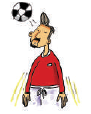 				A						 B						C	4. Which is Ben’s favorite sport?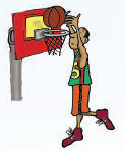 				A						 B						C Part 2. Listen and write the prices of these things you hear. 	(Nghe và viết giá của các thứ sau.) (Chép số câu và số tiền cần điền vào giấy làm bài.)     	1.  One ice cream costs:				$ ________ (dollars)    	2.  Price of top 10 DVDs:				$ ________ (dollars)    	3.  Entrance to swimming pool for students: € ________ (euros)    	4.  Cost of tennis lesson:				£ ________ (pounds)II. Chọn từ có phần gạch chân được phát âm khác với các từ còn lại trong mỗi câu sau. (0,5 đ)	(Ghi số câu và phương án chọn A, B, C hay D  vào giấy làm bài. Ví dụ: 1A,  2B ...)  1.	A. bottles            		B. grams	            		C. boots            		D. onions  2.	A. light				B. kite				C. high				D. thin	III. Chọn phương án đúng nhất (A, B, C hay D) để hoàn thành mỗi câu sau đây. (1,5 đ)  1. Orange juice, lemonade, milk and mineral water are ________.	A. trees     			B. drinks      			C. foods         		D. vegetables    2. They sometimes have a picnic ________ Saturday afternoons.	A. on				B. in      				C. at				D. from   3. Tam: “Is there ________ apple juice in the bottle?”  – Alex: “No, there isn’t.”	A. a					B. an      				C. some				D. any   4. Salesgirl: “How ________ beef do you want?”   – Nam: “Half a kilo, please.”		A. often				B. many				C. much				D. long  5. I ________ my grandparents next weekend. 	A. visit                  	B. am visit          		C. visiting   			D. am going to visit
  6. Nam: “__________.”			   – Tom: That’s a good idea.	A. How much milk do you need?			B. What would you like?                	C. Do you like camping?           			D. How about going to the beach?IV. Đọc đoạn văn sau và làm bài tập A, B bên dưới. (2,0 đ)	In many parts of the world there are four seasons in a year. They are spring, summer, fall and winter. The (1)______ is different during each season. 	In the spring, the weather is usually warm. Trees begin to grow their new leaves. There are flowers in the spring. Summer is the (2)______ season and has long sunny days. In the summer, the days are long and the nights are short. People (3)______ go swimming and have many outdoor activities in the summer. In the fall (or autumn) the weather is usually cool. It is the season of fruit. Winter is the coldest season. The days are short and the nights are long. Many trees have no leaves and some animals enter a deep sleep called hibernation. 	Farmers are always busy (4)______ in the summer and the fall. School children like summer best because they have the long vacation.  A. Chọn từ trong khung để điền vào chỗ trống trong đoạn văn: (1,0 đ)     Lưu ý: Có 2 từ thừa   (Ghi số câu và từ em chọn tương ứng vào giấy làm bài.)  B. Trả lời 3 câu hỏi sau về nội dung đoạn văn và 1 câu hỏi về bản thân em. (1,0 đ)	1. What’s the weather like in the fall?	2. In which season do people have many outdoor activities?	3. Are the days long in the summer?	4. What’s your favorite season? What do you often do in your favorite season?	(Chỉ ghi câu trả lời vào giấy làm bài.)V. Viết theo hướng dẫn trong dấu ngoặc đơn (2,0 đ)  1. a / brother / my / face / round / has /. (Sắp xếp các từ thành câu có nghĩa.)     2. there/ glasses / any / some / is / but / aren’t / there / milk/. (Sắp xếp các từ thành câu có nghĩa.)   3. Ba is going to travel to Hue by bus. (Đặt câu hỏi cho từ được gạch chân.)  4. Tuan is stronger than Trung. (Viết tiếp câu thứ hai sao cho đồng nghĩa với câu thứ nhất.)     Trung ...............................................................................................................----------------------------------------HẾT----------------------------------------Bài kiểm tra kỹ năng nói có tổng điểm là 2,0 điểm. Gồm 2 phần như sau:A. SPEAKING PART 1: 1,0 điểm (2 phút)   I. Introduction: 0,5 điểm (student introduces herself  /himself )      (từng học sinh một tự giới thiệu về bản thân: tên, tuổi, lớp, nơi ở)   II. Interview: 0,5 điểm (examiner asks, student answers)     (giám khảo hỏi 2 câu hỏi trong các câu hỏi bên dưới để học sinh trả lời)* Lưu ý: Câu 1,2,3,4 dành cho học sinh không giới thiệu được các nội dung về bản thân theo yêu cầu). 	1. What’s your name? 	2. How do you spell your name? 	3. How old are you? 	4. Where do you live?	5. What is your favorite color/ food/ drink?	6. What do you have for breakfast/ lunch/ dinner?	7. What would you like for breakfast / lunch / dinner?	8. What do you often do in your free time?	9. How often do you watch TV/ listen to music/play sports/go swimming…?	10. Do you like sport? Which sport do you play?	11. What’s the weather like in the spring/ summer/ fall/ winter?	12. What do you often do when it’s cool/ cold/ warm/ hot?	13. What’s your nationality?	14. Which language do you speak?	15. What are you going to do tonight / tomorrow / on the weekend / 	      this summer vacation…?B. SPEAKING PART 2: 1,0 điểm (3 phút)Role-play (using role-play cards or pictures) - Từng cặp học sinh bắt thăm 1 trong các CUE CARD bên dưới, dựa vào gợi ý trong card để đối thoại với nhau. - Giám khảo hướng dẫn cho học sinh: Mỗi học sinh phải hỏi tối thiểu 02 câu và trả lời tối thiểu 02 câu.* Lưu ý: Trước khi tổ chức kiểm tra kỹ năng nói, giám khảo cắt ra từng Cue một, lật úp nội dung các Cue xuống mặt bàn trước khi cho học sinh bắt thăm.Cue 1Cue 3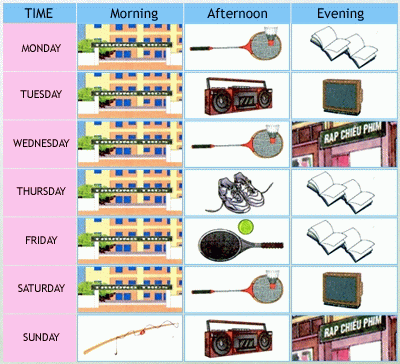 Cue 4      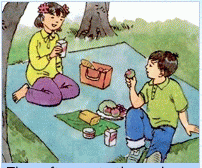 Cue 5 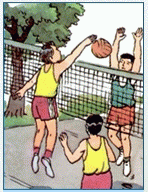 Cue 6 I. Nghe (2,0 đ). 	Part 1. Listen and choose. (1.0 điểm). Mỗi câu làm đúng đạt 0,25 điểm:    			1. A			2. B 		3. B 		4. C	Part 2. Listen and write. (1.0 điểm). Mỗi câu làm đúng đạt 0,25 điểm:    			1.   2   		2.   16  		3.   3  		4.   18  .II. (0,5 điểm). Mỗi câu chọn đúng đạt 0,25 điểm:    			1. C		2. DIII. (1,5 điểm). Mỗi câu chọn đúng đạt 0,25 điểm:    			1. B		2. A		3. D		4. C		5. D		6. DIV. (2,0 điểm). 	A. (1,0 điểm). Điền đúng mỗi từ đạt 0,25 điểm:    		1. weather	2. hottest	3. often		4. working	B. (1,0 điểm). Mỗi câu trả lời đúng đạt 0,25 điểm:    		1. (In the fall) The weather/It is usually cool (in the fall).    		2. People have many outdoor activities in the summer.		3. Yes, (they are).		4. (Students’ own answer). It’s.../My favorite season is.../I like/love...							   	 I (often) play.../go...V. (2,0 điểm). Mỗi câu làm đúng đạt 0,5 điểm:	1. My brother has a round face.	2. There is some milk, but there aren’t any glasses. (There aren’t any glasses, but there is...)	3. How is Ba going to travel to Hue?	4. Trung is weaker than Tuan.	    Trung is not/isn’t as/so strong as Tuan.--------------------------------------------------------------------------------------------------SỞ GIÁO DỤC VÀ ĐÀO TẠOQUẢNG NAM(Đề gồm có 02 trang)KIỂM TRA HỌC KỲ II - NĂM HỌC 2018-2019Môn: TIẾNG ANH – Lớp 6 – Chương trình 7 nămThời gian: 45 phút (không kể thời gian giao đề)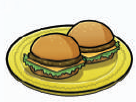 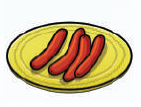 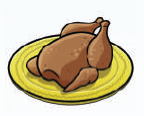 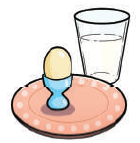 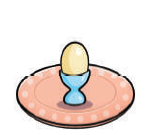 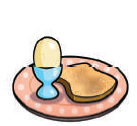 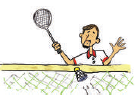 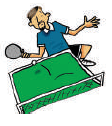 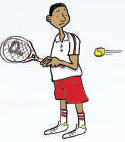 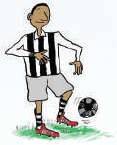  working     weather     often     never     hottest     doingSỞ GIÁO DỤC VÀ ĐÀO TẠOQUẢNG NAMHƯỚNG DẪN KIỂM TRA KỸ NĂNG NÓIHỌC KỲ II – NĂM HỌC 2018-2019Môn TIẾNG ANH LỚP 6 (Chương trình 7 năm)   Laura   Canada   Canadian   English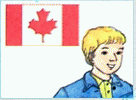 A: Who’s ...............?B: It’s .....................A: Where ................... from?B: ............. from .......................A: What’s ............. nationality?B: ............ is ............................A: Which language .................. speak?B: ............ speaks .............................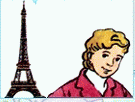    Marie   France   French   FrenchB: Who’s ...............?A: It’s .....................B: Where ................... from?A: ............. from .......................B: What’s ............. nationality?A: ............ is ............................B: Which language .................. speak?A: ............ speaks ............................Cue 2   Yoko   Japan   Japanese   Japanese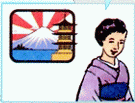 A: Who’s ...............?B: It’s .....................A: Where ................... from?B: ............. from .......................A: What’s ............. nationality?B: ............ is ............................A: Which language .................. speak?B: ............ speaks .............................. Susan Great Britain British English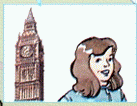 A: Who’s ...............?B: It’s .....................A: Where ................... from?B: ............. from .......................A: What’s ............. nationality?B: ............ is ............................A: Which language .................. speak?B: ............ speaks .............................A:  Can/ I/ you?     B:  Yes. I/ like/ beef/ please.A:  How much/ you/ want?   B:  kilo/ please.B: there/any eggs? A: Yes/ there/ are.B: How much/ these eggs?A: 20.000 dong.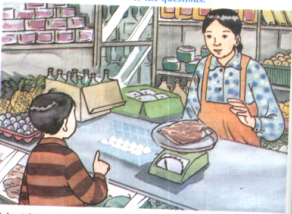 SỞ GIÁO DỤC VÀ ĐÀO TẠOQUẢNG NAMSỞ GIÁO DỤC VÀ ĐÀO TẠOQUẢNG NAMSỞ GIÁO DỤC VÀ ĐÀO TẠOQUẢNG NAMKIỂM TRA HỌC KỲ II - NĂM HỌC 2018-2019Môn: Tiếng Anh lớp 6 – Chương trình 7 nămThời gian làm bài: 45 phútKIỂM TRA HỌC KỲ II - NĂM HỌC 2018-2019Môn: Tiếng Anh lớp 6 – Chương trình 7 nămThời gian làm bài: 45 phútMã đề 4B(Kiến thức ngôn ngữ và 4 kỹ năng)(Kiến thức ngôn ngữ và 4 kỹ năng)